Об уточнении предложений по развитию деревянного домостроения в рамках совещания от 22.09.2020 г. у Заместителя Председателя Правительства РФ Абрамченко В.В.Предложения по увеличению объемов деревянного домостроенияРазработка отдельной федеральной программы по развитию деревянного домостроения до 2030 года.В целях подготовки программы по развитию деревянного домостроения до 2030 года, подготовки предложений по улучшению делового климата, создать экспертную рабочую группу «Развитие деревянного домостроения» в рамках механизма  управления системными изменениями предпринимательской среды «Трансформация делового климата» (ТДК) при Минэкономразвития (либо «Агентство по развитию деревянного домостроения»). Предусмотреть ряд специализированных подкомитетов внутри группы ТДК и с включением в ее состав представителей Ассоциации деревянного домостроения, представителей бизнес-сообщества, Минэкономразвития, Минпромторга, Минстроя, Минтруда, Минсельхоза, МЧС, Дом.рф, Россельхозбанка и других банков, Агентства стратегических инициатив, представителей региональных органов исполнительной власти, членов других экспертных групп ТДК. В развитие пункта 1 предложений Минпромторга о разработке типовых проектов индивидуальных жилых домов и социально-культурных объектов:дополнить перечень типов объектов зданиями блокированных и многоквартирных домов;утвердить механизм разработки типовых проектов в виде проведения федерального архитектурного конкурса, оператором которого назначить Ассоциацию деревянного домостроения; предусмотреть выделение средств из госбюджета для выплат денежных премий победителям конкурса.Поручить региональным органам исполнительной власти провести аудит и подбор земельных участков, провести работу по изъятию неиспользуемых земельных участков, находящихся в частной собственности для подготовки территорий комплексного строительства индивидуальных жилых домов.Разработать механизмы привлечения собственников крупных земельных участков для участия в государственных программах комплексного развития территорий, предусматривающие оплату стоимости земельного участка собственникам поэтапно, по мере реализации построенных домов и (или) иные формы совместной работы.В целях получения релевантной статистической информации по объему ввода жилых деревянных домов в разрезе основных технологий деревянного домостроения, отслеживания динамики развития индустриального деревянного домостроения, внести нижеизложенные поправки в «Форму декларации об объекте недвижимости» Росреестра:А) добавить подклассы материалов стен категории «деревянные»:каркасные,каркасно-щитовые,полносборные каркасно-панельные,деревянные клееные конструкции,срубы,перекрестно-склеенные панели (CLT),СИП (структурно-изолированные панели),иные деревянные и фиброцементные панели,комбинированные,иные деревянные конструкции.Б) в указанную выше форму добавить краткое пояснение по вышеперечисленным технологиям.Внести изменения в соответствующие регламенты Росстата о подготовке сводной статистики ввода жилых, в т.ч. индивидуальных, жилых домов, с учетом поправки в категорию «материал стен».В целях повышения скорости и качества оценки деревянных домов в качестве залога банками и страховыми компаниями, сбора корректной и достаточной для принятия управленческих решений статистики ввода жилья, закрепить на законодательном уровне в рамках ГОСТов, сводов правил и иных нормативных документа перечень технологий деревянного домостроения, также требований к проектированию, производству и строительству домов по данным технологий.  Разработка соответствующих стандартов будет способствовать повышению качества проектирования, производства и строительства.Пересмотреть нормативные сроки службы и расчетные сроки эксплуатации зданий из деревянных конструкций, построенных по различным технологиям, включая современные технологии.Так согласно Ведомственных строительных норм Госкомархитектуры ВСН 55-88р, применяемых с 01.07.1989 года, минимально эффективная продолжительность эксплуатации элементов зданий и объектов до капитального ремонта, т.е. в терминологии ГОСТ 27751-2014 «расчетный срок эксплуатации», составляет:Стены деревянных рубленных и брусчатых зданий – 30 летСтены деревянных сборно-щитовых, каркасно-засыпных зданий – 30 летПерекрытия по деревянным балкам – 15 лет.Данные показатели не соответствуют действительности, не отражают современные технические решения, и требуют пересмотра, как для указанных технологий, так и для современных технологий, массово применяемых в жилищном строительстве. В вышеуказанных нормах отсутствуют современные технологии индустриального домостроения, в т.ч. каркасно-панельная, фахверковая (стоечно-балочная система), CLT, клееный брус, которые используются при возведении зданий различного назначения с расчетным сроком эксплуатации, т.е. до проведения капитального ремонта, от 50 лет и выше.  В целях снижения себестоимости строительства необходимо проводить работы по стандартизации строительных элементов и конструкций с привлечением Ассоциации деревянного домостроения, развивать массовое строительство в сегменте ИЖС в виде комплексного освоения территорий. В целях снижения доли серого рынка и, соответственно, увеличения налоговых поступлений в бюджет, повышения доверия заказчиков к деревянному домостроению, повышения прозрачности рынка ИЖС, повышения качества строительства, повышения оперативности и корректности принятия решений банками о выдаче потребительских и ипотечных кредитов на строительство деревянных домов, снижения суммы страховых премий разработать государственную цифровую платформу для частных заказчиков по планированию и контролю за строительством индивидуальных жилых домов, удобную для использования. Для подключения к данной цифровой платформе разработать механизмы аккредитации подрядчиков, производителей домокомплектов, архитектурных и проектных бюро, инженеров технического надзора, консультантов.Обеспечить реализацию для банков и страховых компаний аналитического блока для сбора статистики поставок и работ, технологиям строительства, рекламациям,  локациям (регионам и районам), подрядчикам, поставщикам, специалистам и другим параметрам.Предусмотреть возможность загрузки всех документов (актов скрытых работы, актов приемки, договоры, накладные и т.п.), фото-видеоматериалов, возможность подключения и передачи сигнала с веб-камеры для мониторинга строительства, возможность интеграции с цифровыми приложениями организаций.Обеспечить добровольный порядок подключения к платформе, за исключением случаем, связанных с получением ипотеки, строительства жилья по государственным программам.Для получения оперативной информации о производителях домокомплектов, их продукции, строительных организациях на случай необходимости оперативного восстановления жилья после стихийных бедствий, предусмотреть возможность доступа к цифровой платформе МЧС и Минстроя, региональных органов власти.В целях стимулирования подключения к цифровой платформе организаций разработать программы поддержки, обеспечивающие:Льготный налоговый режим для ИП и организаций, прошедших систему аккредитации (лицензирования и сертификации) до 2030 года;Субсидирование затрат на подготовку и переподготовку кадров, аттестацию сотрудниковПопуляризация среди населения рисков работы с серыми бригадами и преимущества работы с профессиональными организациями, работающими официально через цифровую платформу.В целях повышения качества возводимого жилья из деревянных конструкций, а также для широкого распространения знаний по деревянному домостроению реализовать следующие мероприятия:Разработка новых, актуализация имеющихся профстандартов для архитекторов, инженеров-конструкторов, инженеров-технологов, инженеров по техническому надзору, инженеров по контролю качества, плотников строительных работ, инженеров по ремонту и эксплуатации деревянных домов и зданий.Внедрение программ повышения квалификации и переподготовки кадров.Создание систем обязательной и добровольной сертификации услуг в области проектирования, строительства и эксплуатации деревянных домов и зданий.Внедрение системы лицензирования (аккредитации) деятельности по техническому надзору за строительством деревянных домов и зданийАдаптация и формирование новых образовательных программ, разработка актуальных профстандартов, программ и системы переподготовки и аттестации кадров.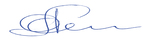 Генеральный директор   АДД			                                               А.В. ФуксФидаров В.В.+7 915 677 22 03gr@npadd.ru01/12309 №  23.09.2020г.на _______ от ________Заместителю министра Министерства строительства и жилищно-коммунального хозяйства Российской ФедерацииСтасишину Н.Е.